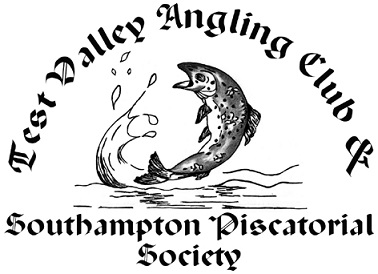 (This applies to all venues EXCEPT the River Test)www.tvacspsangling.com/bookingsDay ticket £12.50 / 24 hour ticket £25Each venue has two guest tickets available Only one guest per memberBookings run from sunrise to sunset. You may arrive 1 hour before sunrise and depart 1 hour after sunset.You will not receive or need to collect a physical ticketDAY GUEST EXAMPLEYou want to book a guest ticket for a daytime session.Go to the above websiteClick on the date you want to fishClick on Guests window and select “Plus One” Click on Ticket Number and enter your 5 digit membership numberClick on Date of Birth and enter your date of birth (not the guest)Click on the “Captcha” to confirm you’re not a robot and click “Submit”It will then take you to the PayPal payment Click “Pay by Debit or Credit Card”Complete the payment form. (YOU can refuse the option to create and account)24 HOUR GUEST EXAMPLEYou want to book a guest ticket for a 24 hour session.Use the instructions above for day one and repeat for day two.SUPPORTText 07584220978 and we’ll call you back if you have any questions /problems.REV 1.0 19TH JULY 2021